Submit this form when making an application for initial licensure, change in ownership and license renewal. Submit this disclosure to the following two offices:Clinical Laboratory Program				Office of the Attorney GeneralMass. Department of Public Health          AND 	Attn: Health Care Division                           67 Forest Street		                                      	One Ashburton Place                                           Marlborough, MA 01752                                                	Boston, MA 02108                                                     Pursuant to M.G.L. c. 111D, §14, any person who fails to provide the Disclosure Statement shall be subject to a fine not exceeding $5,000.00.  A. LABORATORY INFORMATION1. ________________________________________________________________Clinical Laboratory Name (name on the CLIA certificate or CLIA application)2. ________________________________________________________________Licensee Name or Name of Legal Entity Operating or Owning the Laboratory3. ________________________________________________________________Clinical Laboratory Address (Street, City/Town, Zip)4. Identifiers:     CLIA # (if a CLIA number has been assigned):      Facility # (if a facility number has been assigned):   5. ____________________________  		6. _________________________	Clinical Laboratory Telephone Number 		    Clinical Laboratory Fax Number7.  Type of Entity:B. DISCLOSURE1. Submission Type:____ Initial licensure____ Change of ownership ____ Renewal license____ Non-licensed2. ________________________________________________________________Name of Disclosing Entity or Person3. ________________________________________________________________Address of Disclosing Entity (Street, City/Town, Zip)4. ________________________________________________________________Point of Contact (name of person DPH or the Office of the Attorney General should contact regarding this application)5. ________________________  	5.  _______________________________Contact’s Telephone Number 	Contact’s Email Address6. Does disclosing entity have an ownership interest in the laboratory?                       No     Continue to B8 to list owner names and addresses	     	          Yes     __________________________________                             Ownership Interest (% owned)
7.  Are there additional owners?
 No	Yes	Provide names and addresses in B88. Owner/Member Name(s) – Please provide information on any:Individuals (both in an individual capacity or through another entity) with ownership interest; or,Any entity (corporation, LLC, etc.) with ownership; or,Members of a non-profit corporation.  a.  _________________________________  b.  ______________________     Name #1	Ownership Interest (% owned)c.  ___________________________________________________________     Address (Street, City/Town, State, ZIP)d.  _________________________________  e.  ______________________     Name #2					    Ownership Interest (% owned)f.  ____________________________________________________________     Address (Street, City/Town, State, ZIP)g.  _________________________________  h.  _______________________     Name #3					     Ownership Interest (% owned)i.  _____________________________________________________________     Address (Street, City/Town, State, ZIP)j.  __________________________________  k.  _______________________     Name #4					      Ownership Interest (% owned)l.  _____________________________________________________________     Address (Street, City/Town, State, ZIP)m.  _________________________________  n.  ________________________     Name #5					       Ownership Interest (% owned)o.  ______________________________________________________________     Address (Street, City/Town, State, ZIP)p. List attached of any other additional owners?       Yes               No        SIGNED UNDER THE PENALTIES OF PERJURY, this ___________ day of ______________________________ , 20___________.___________________________________________________Signature of Disclosing Person or Company’s Authorized Agent_____________________________________________________________Printed Name and Title of Disclosing Person or Company’s Authorized AgentDEPARTMENT OF PUBLIC HEALTH DIVISION OF HEALTH CARE FACILITY LICENSURE & CERTIFICATION67 Forest StreetMarlborough, MA  01752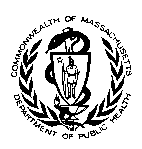 CLINICAL LABORATORYDISCLOSURE OF OWNERSHIP INTEREST STATEMENTD5CorporationTrustPartnershipGroup of persons (whether incorporated or not)Limited liability companyIndividualLimited liability partnershipOtherAssociation